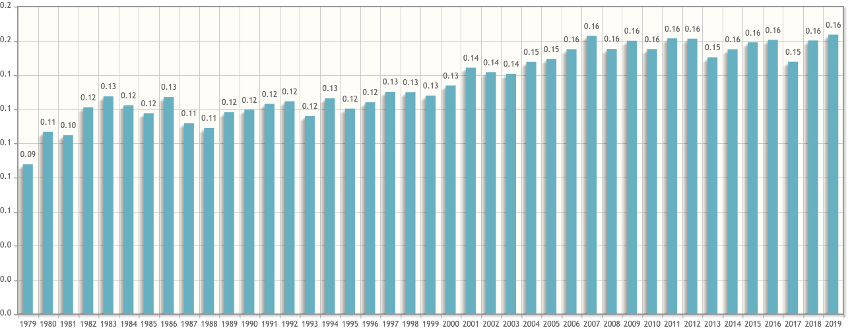 Source  